40 dagen vespers 2024 – 5e vespers – 17 maart 2024Zondag Judica (‘Doe mij recht’) naar Ps. 43 In deze vesperserie staan we stil bij de zeven kruiswoorden van Jezus.  Zeven laatste woorden van Jezus zijn er. Zeven zinnen vanaf het kruis. Zeven zinnen uit verschillende evangelies, uit verhalen over het lijden en sterven van Jezus, die elk een eigen accent leggen. Zeven zinnen die ooit zijn samengebracht in een nieuw geheel. Zinnen, die zo bij elkaar gebracht een eigen invalshoek geven bij het overdenken van het lijden en sterven van Jezus. Zeven woorden die ons ook richting geven, aanwijzingen geven voor het christen worden en zijn.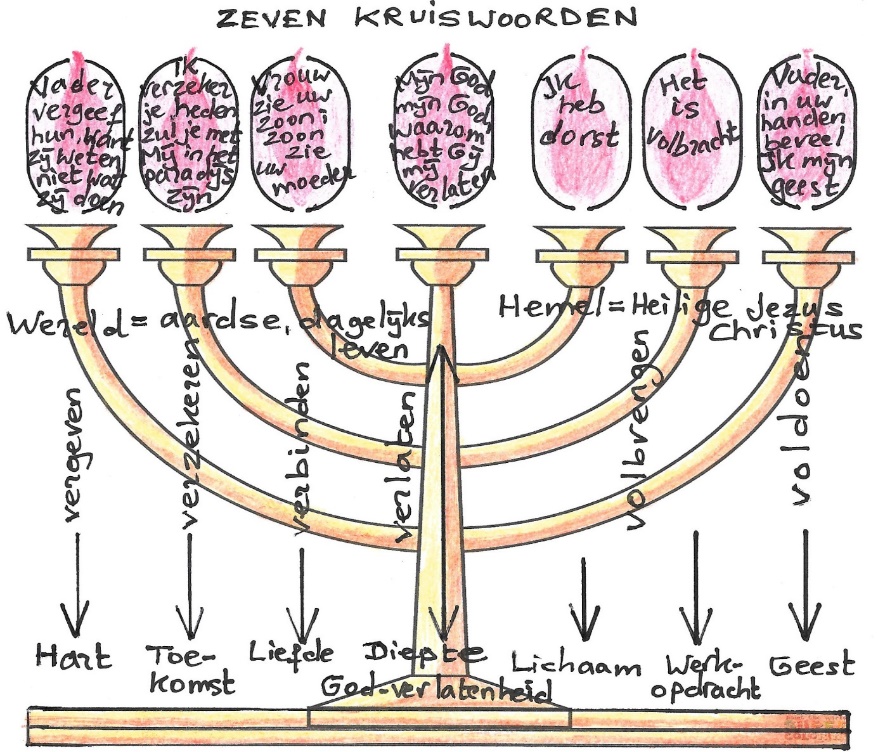 In stilte komen we binnen en bereiden wij ons voor.
Muziek	Concerto A minor   Largo	 A. VivaldiOpeningswoordenvg. 	Hoor Israël, onze God, is EEN.Heb lief, jouw God, met heel je hart en ziel,uit al je kracht.
Allen zingen lied 329 
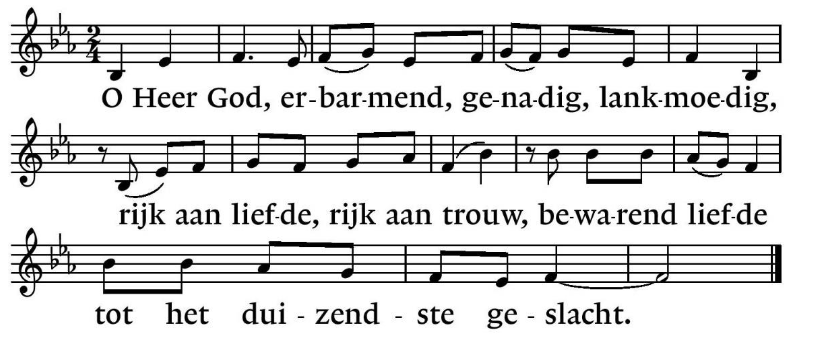 Hymne	Lied 543

Psalmengebed 
vg 	Haast U, o Heer, tot mijn hulpallen 	en wees tot mijn redding gereedPsalm 43	Lezen 	vers 1 t/m 3
Verschaf mij recht, o God
vecht voor mijn zaak.
Bescherm mij tegen
een liefdeloos volk, vol list en bedrog.U bent toch mijn God, mijn toevlucht,waarom wijst u mij af,waarom ga ik gehuld in het zwart,door de vijand geplaagd?Zend uw licht en uw waarheid,laten zij mij geleidenen brengen naar uw heilige bergnaar de plaats waar u woont. Zingen 		vers 4 en 5
Jezus’ leven stond tot het einde toe in het teken van vergeven, toekomst bieden en het verbinden van mensen in de zorg voor elkaar; mensen zijn elkaar gegeven. Die levensroeping wordt niet begrepen, het blijkt te leiden tot een lijdensweg. Tot het einde houdt Jezus vol, totdat hij niet meer kan. De uitroep van zijn persoonlijke nood “Ik heb dorst” leidt tot zure wijn, waarna hij met zijn laatste levenskracht zich durft over te geven: “het is volbracht”. Het licht is gedoofd. Het is donker.Lezingen 	Psalm 69: 4 en 5
	Psalm 91: 11-16
Evangelie van Johannes 19: 28-30
Stilte		Ik heb dorst		Het is volbracht
Muziek	Sonata e-moll   Grave		G.Ph. TelemannCanticum	Lied 160bGebeden
vg.	Hoor ons bidden God en luisterallen	wees nabij in licht en duister

Voorbeden, na ‘hoor ons als wij bidden’, zingen we de responsie lied 368d
Houd mij in leven, wees Gij mijn redding
steeds weer zoeken mijn ogen naar U.
stiltegezamenlijk gebeden ‘Onze Vader’Avondlied	Lied 242Zegenbede
vg.	Laten wij de Heer lovenallen	en God danken.vg.	Zegene en behoede ons de barmhartige Heer.allen	AMEN. (gezongen)Muziek	Adagio d’Albinoni		T. Albinoni
In stilte verlaten we de kerk.
Organist	Myong-hee Chon
Blokfluit	Kwang-sun KimZang		Tineke van der Leer en Marjolein AttasioLiturg		Dick Ouwehand en Gerda Post 
Koster 		Leo Simpelaar